8.0 Review of LogarithmsWhat is the inverse of an Exponential Function?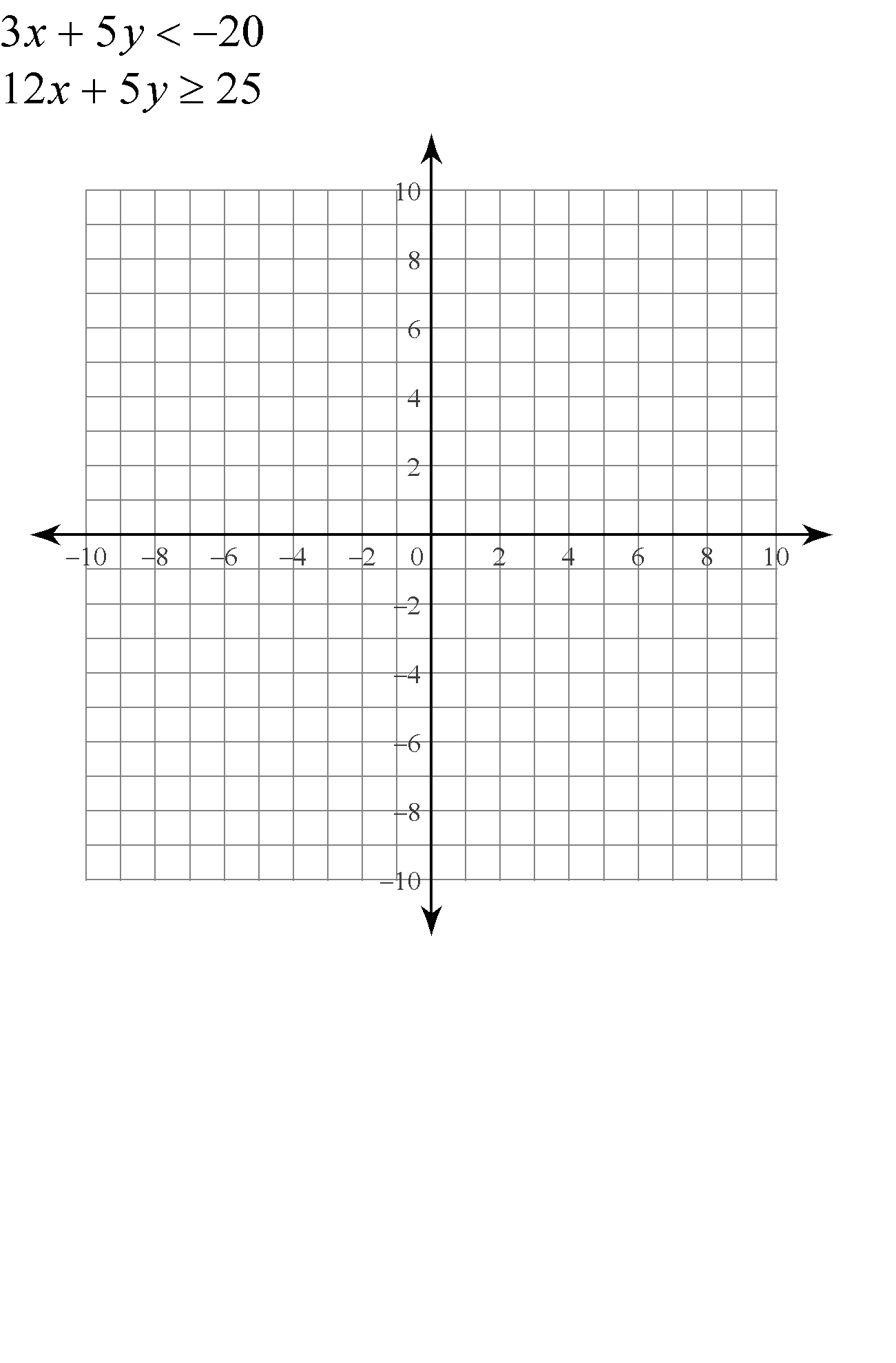 Logarithmic Function – Write the following exponential statements in logarithmic form:Write the following logarithmic statements in exponential form:In each case, express the logarithmic equation as an exponential equation and solve for the variable:Laws of LogarithmsUse the laws of logarithms to rewrite the following:Express  as a single logarithm